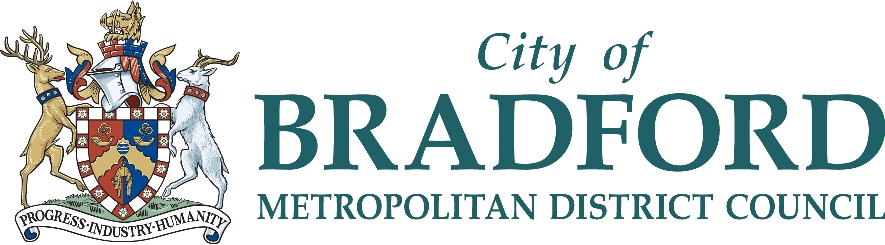 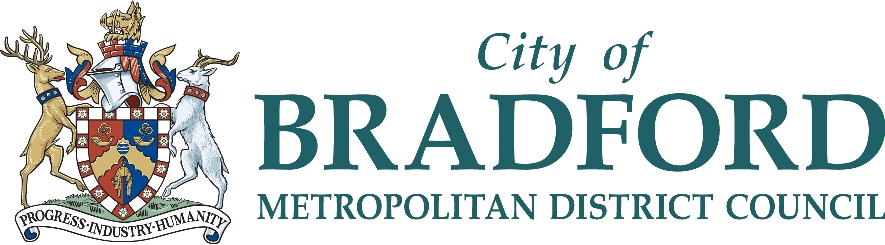 To book your place please complete the attached booking form and return to School Governor Service either by email to school.governor@bradford.gov.uk  or post to School Governor Service, Margaret McMillan Tower, Princes’ Way, Bradford, BD1 1NN.  Please email school.governor@bradford.gov.uk for further copies of the booking form.Please ensure the school has agreed to pay for your attendance on the course before booking.NAMED PERSON REFRESHER TRAININGDescription of CourseIntended outcomes for participants:Named persons for Child Protection must refresh their knowledge annually.  This half day course will ensure that Named Persons meet this requirement.  Participants will feel better equipped to manage Child Protection issues from early recognition of possible problems, through the referral process and in respect of managing the longer term effects of abuse on children and young people.Content of the courseUpdates on legislation, policy, practice and procedure in the field of Child Protection.  Short and long term effects of abuse on children and young people and the effect on children’s learning.Intended participantsNamed Persons for Child ProtectionChoice of Dates and Venue:Monday 22 January 2018 – 9.30am to 12noon OR 1.00pm to 3.30pm @ Keighley Town Hall, Bow Street, Keighley, BD21 3PA Or  Tuesday 6 March 2018 - 9.30am to 12noon OR 1.00pm to 3.30pm @ Margaret McMillan Tower, Prince’s Way, Bradford BD1 1NNParking:Keighley Town Hall: Pay and display parking is available in Airedale Shopping Centre multi-storey car park.  On street Blue Badge parking is located at the rear of the venue.  Keighley Town Hall is directly opposite the bus station.Margaret McMillan Tower: Pay and display parking is available behind Margaret McMillan Tower in either Sharp Street or Radwell Drive Car Parks, alternatively in the NCP car park in Hall Ings.  Blue Badge parking is available at the side of Margaret McMillan Tower.TutorsJenni Whitehead / Carolyn Eyre – Experienced External ConsultantsCost£70 per person from Maintained Bradford Schools£90 per person from Academy, Free or Independent Schools and non-Bradford schools